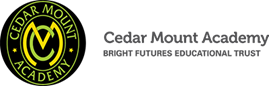 SPECIAL EDUCATIONAL NEEDS (SEND) Areas of NeedA child or young person has Special Educational Needs (SEN) if they have a learning difficulty or disability which calls for special educational provision to be made for him or her. A child of compulsory school age or a young person has a learning difficulty or disability if he or she: has a significantly greater difficulty in learning than the majority of others of the same age, or has a disability which prevents or hinders him or her from making use of facilities of a kind generally provided for others of the same age in mainstream schools or mainstream post-16 institutions Special Educational Needs can be identified under one of the following four broad areas of need.Broad areas of need Communication and Interaction Children and young people with speech, language and communication needs (SLCN) have difficulty in communicating with others. This may be because they have difficulty saying what they want to, understanding what is being said to them or they do not understand or use social rules of communication. The profile for every child with SLCN is different and their needs may change over time. They may have difficulty with one, some or all of the different aspects of speech, language or social communication at different times of their lives. Children and young people with Autism Spectrum Conditions (ASC), are likely to have particular difficulties with social interaction. They may also experience difficulties with language, communication and imagination, which can impact on how they relate to others. Cognition and Learning Support for learning difficulties may be required when children and young people learn at a slower pace than their peers, even with appropriate differentiation. Learning difficulties cover a wide range of needs, including moderate learning difficulties (MLD), severe learning difficulties (SLD), where children are likely to need support in all areas of the curriculum and associated difficulties with mobility and communication, through to profound and multiple learning difficulties (PMLD), where children are likely to have severe and complex learning difficulties as well as a physical disability or sensory impairment. Specific learning difficulties (SpLD), affect one or more specific aspects of learning. This encompasses a range of conditions such as dyslexia, dyscalculia and dyspraxia. Social, Emotional and Mental Health Difficulties Children and young people may experience a wide range of social and emotional difficulties which manifest themselves in many ways. These may include becoming withdrawn or isolated, as well as displaying challenging, disruptive or disturbing behaviour. These behaviours may reflect underlying mental health difficulties such as anxiety or depression, self-harming, substance misuse, eating disorders or physical symptoms that are medically unexplained. Other children and young people may have disorders such as attention deficit disorder (ADD), attention deficit hyperactive disorder (ADHD) or attachment disorder. Schools and colleges should have clear processes to support children and young people, including how they will manage the effect of any disruptive behaviour so it does not adversely affect other pupils. Sensory and/or Physical Needs Some children and young people require special educational provision because they have a disability which prevents or hinders them from making use of the educational facilities generally provided. These difficulties can be age related and may fluctuate over time. Many children and young people with vision impairment (VI), hearing impairment (HI) or a multi-sensory impairment (MSI) will require specialist support and/or equipment to access their learning, or habilitation support. Some children and young people with a physical disability (PD) require additional on-going support and equipment to access all the opportunities available to their peers. 